Raspored, struktura, datumi i satnica prijemnih ispita u II upisnom roku za osnovne studije FDU – Cetinje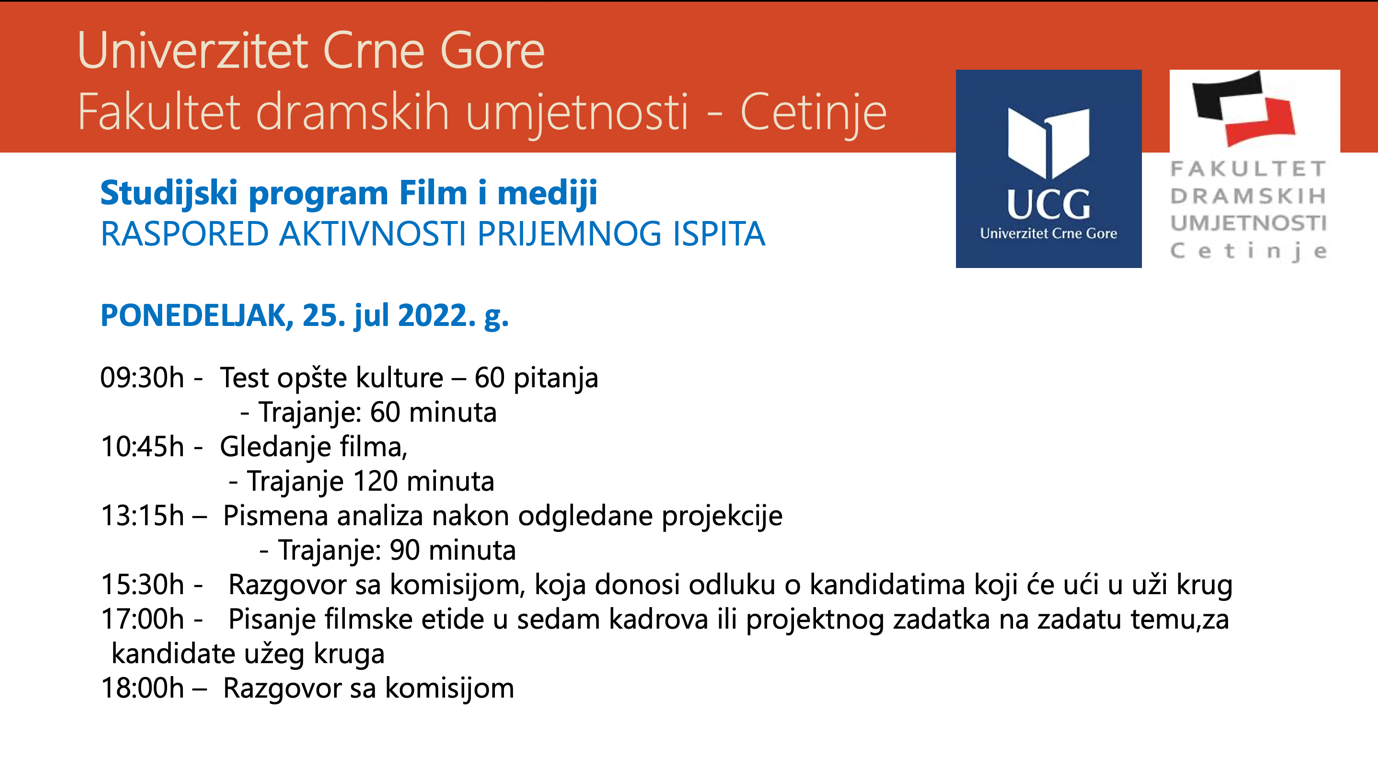 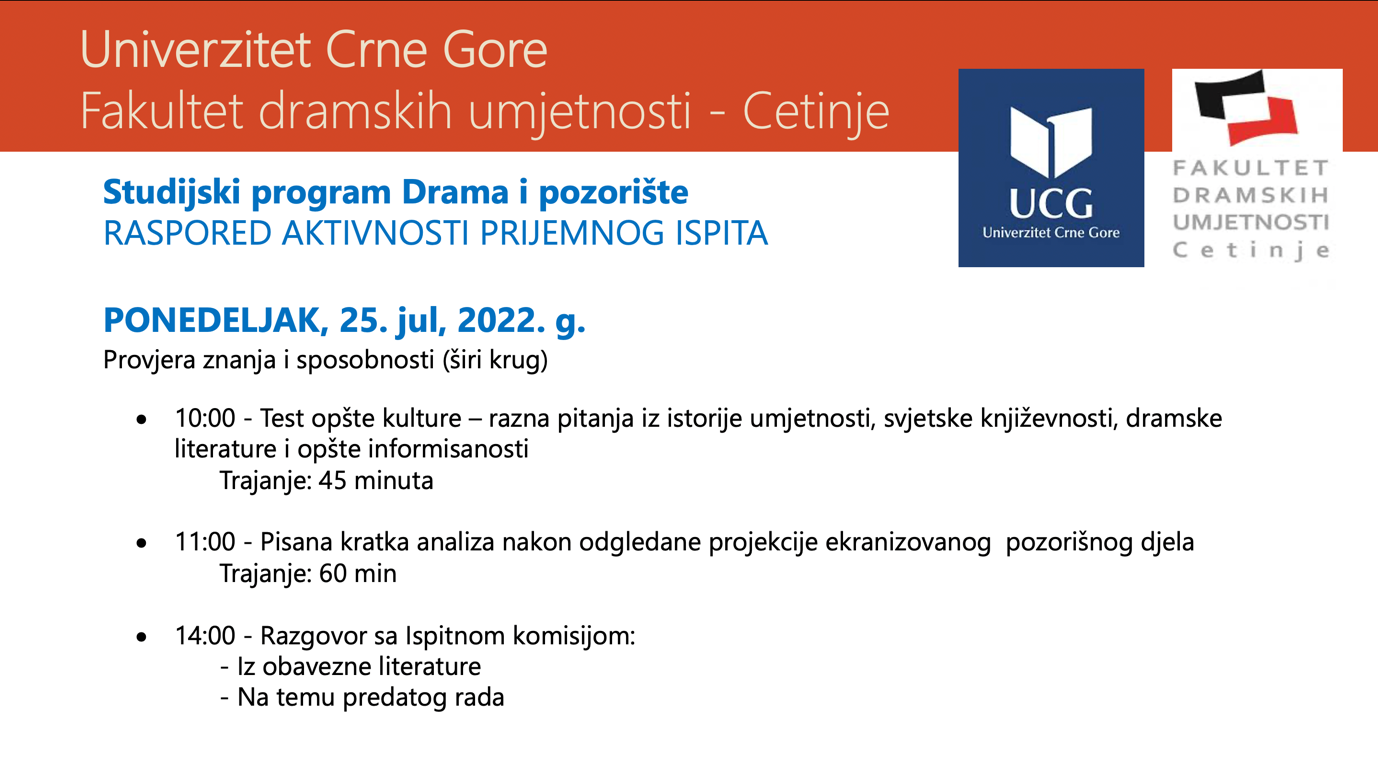 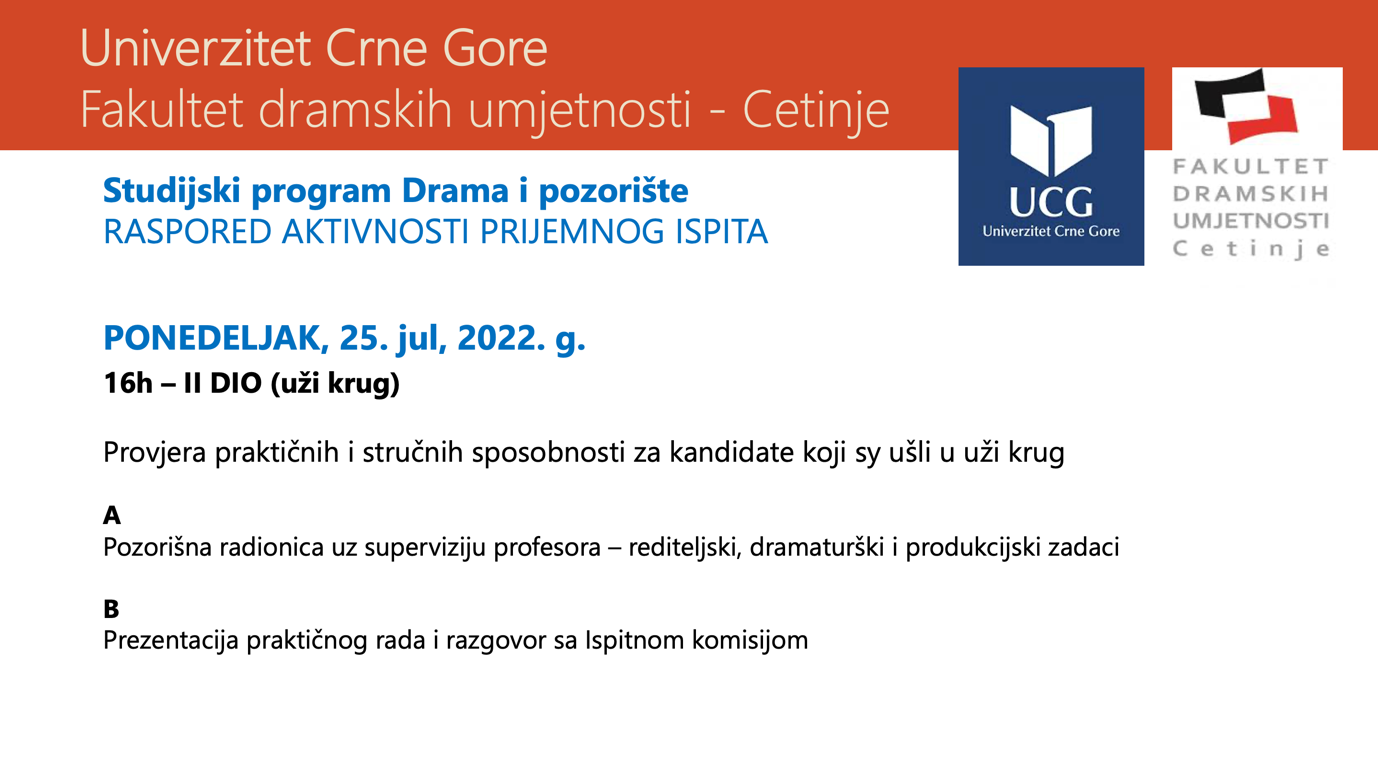 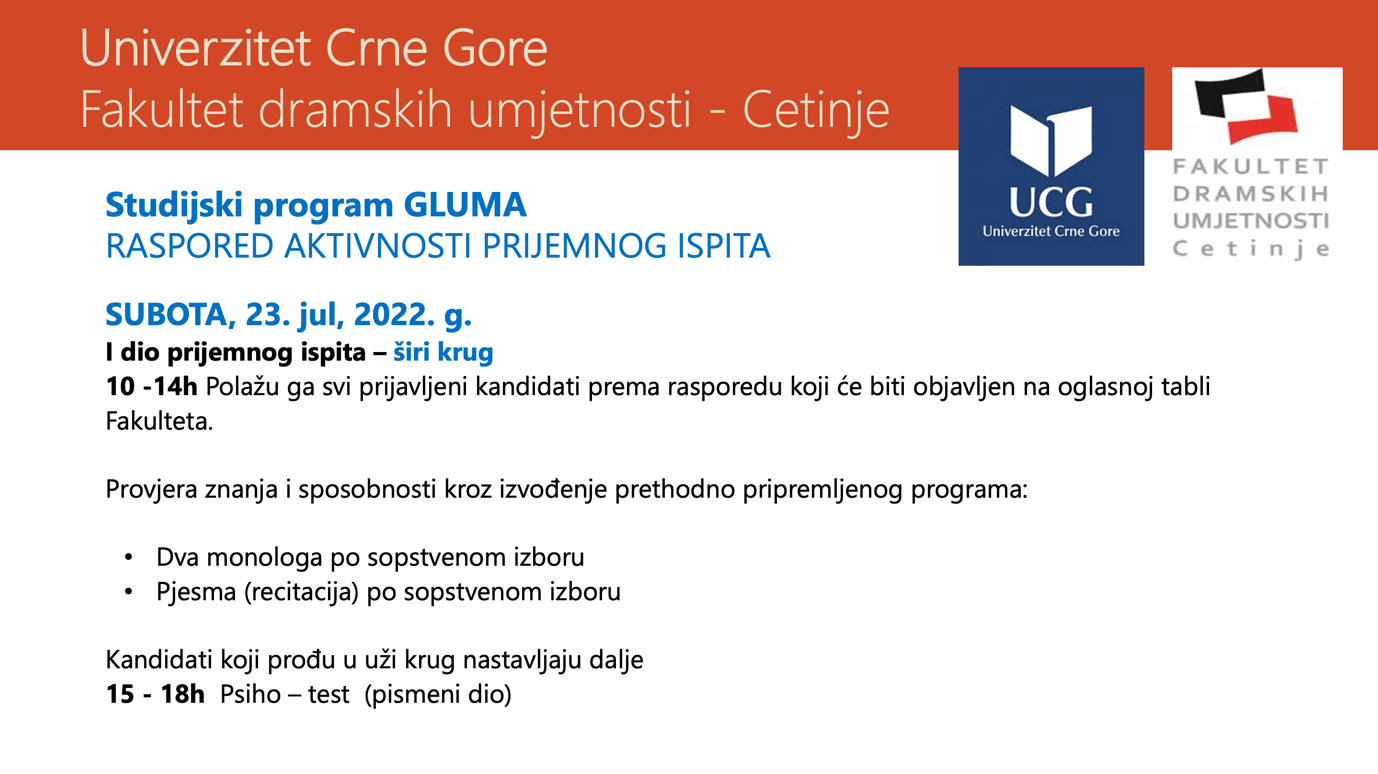 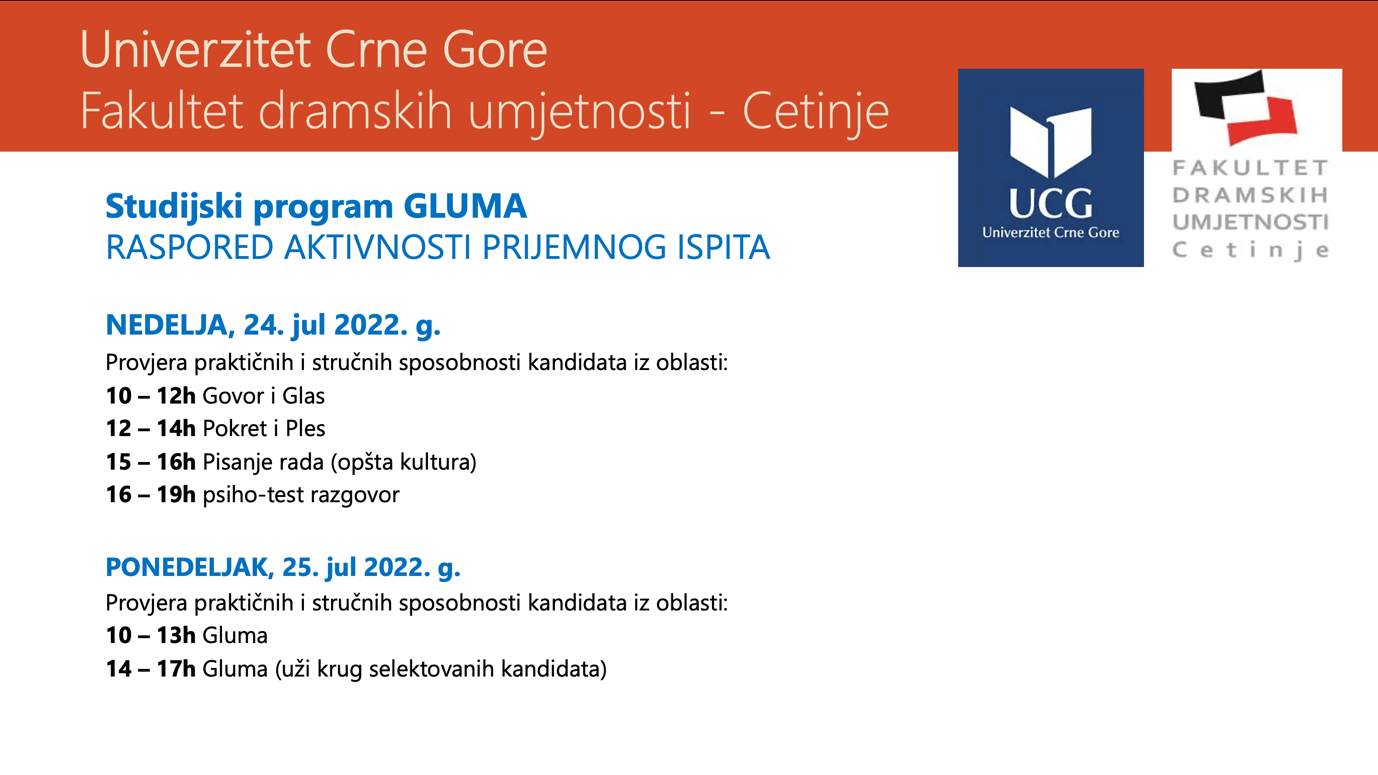 